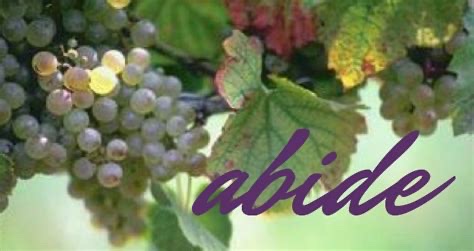 Sunday, May 2, 2021Zion’s United Church of Christ of Taborton741 Taborton RoadSand Lake, New York 12153518-674-1039 (office)518-712-5008 (parsonage)330-646-7954 (cell)ziontabortonchurch@gmail.comZion’s United Church of Christ of TabortonService of the Worship of GodSunday, May 2, 2021Fifth Sunday of EasterRev. Hafidha F. Saadiqah, Pastor   *   Mrs. Ronda Stevens, Board Moderator Mr. Conor Frost, MusicianRev. Edwin C. Heilman, Guest Minister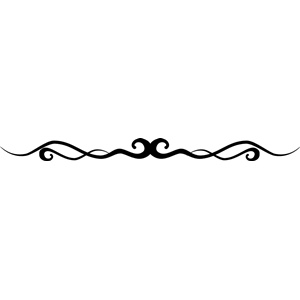 WELCOME & ANNOUNCEMENTS & CELEBRATIONSRESPONSIVE CALL to WORSHIP	L:	The Spirit is coming to bless us all with a new song:
Let our joy be complete!P:	Gifts for the good of all, poured out on all to teach us a new song:
Love one another!L:	Strangers and neighbors, foreigners and family will join in the new song:
No longer servants, but friends!ALL:	Come, let our worship make a joyful noise,
Rejoicing in the friendship of God.									by Rev. Susan A. BlainOPENING PRAYER* HYMN (p. 4) 		God of the Sparrow, God of the Whale		             ROEDER                 UNISON PRAYER of CONFESSIONMerciful One, 
you know when we are afraid to love; 
you know when we are too cowardly 
to show mercy. 
Remind us again 
that perfect love casts out such fears. 
Surround us and strengthen us with your perfect love, 
even in the face of our imperfections. 
Fill us with a love so strong, 
with such growth toward perfection, 								Continued on p. 2that we may cast aside our pride 
and embrace the power of love.								ministrymatters.com* Words of Assurance (minister)		* Gloria Patri (spoken)Glory to the Creator, the Christ, the Holy Spirit Three in One!As it was in the beginning, is now, and ever shall be;		World without end.  Amen.  Amen.*Offering Signs of Peace					      (Interlude)CHILDREN’S TIME	INVITATION to STEWARDSHIP & OFFERINGDoxology (spoken)	Praise God from whom all blessings flow,	Praise God all creatures here below.	Praise God above, ye heavenly host.		Creator, Christ, and Holy Ghost.  Amen.	Prayer of Dedication	Rejoicing in the abundance of your gifts to us,	Trusting that you will continue to provide for our needs,	Knowing you can use them to spread your love in this world,	We give these gifts with generous hearts and with open hands.  AmenPRAYERS of the PEOPLE & THE LORD’S PRAYERSCRIPTURE  (p. 3)			I John 4:16 and St. John 15:1-8SERMON				Abiding in Love(Interlude)COMMUNION at the LORD’S TABLE2* HYMN  (p. 5)		    Savior, like a Shepherd Lead Us		           TOULON	       	    	  	* BENEDICTIONToday’s Scripture:	I John 4:16 (New Revised Standard Version)﻿	﻿¹⁶ So we have known and believe the love that God has for us.  ﻿God is love, and those who abide in love abide in God, and God abides in them. St. John 15:1-8(New Revised Standard Version)﻿	“I am the true vine, and my Father is the vine-grower. ² He removes every branch in me that bears no fruit. Every branch that bears fruit he prunes to make it bear more fruit. ³ You have already been cleansed by the word that I have spoken to you. ⁴ Abide in me as I abide in you. Just as the branch cannot bear fruit by itself unless it abides in the vine, neither can you unless you abide in me. ⁵ I am the vine, you are the branches. Those who abide in me and I in them bear much fruit, because apart from me you can do nothing. ⁶ Whoever does not abide in me is thrown away like a branch and withers; such branches are gathered, thrown into the fire, and burned. ⁷ If you abide in me, and my words abide in you, ask for whatever you wish, and it will be done for you. ⁸ My Father is glorified by this, that you bear much fruit and become my disciples.3HYMNS FOR THE LORD’S DAYGOD OF THE SPARROW, GOD OF THE WHALEHYMN TUNE: ROEDERTEXT: Jaroslav VajdaGod of the sparrow God of the whaleGod of the swirling starsHow does the creature say AweHow does the creature say PraiseGod of the earthquake God of the stormGod of the trumpet blastHow does the creature cry WoeHow does the creature cry SaveGod of the neighbor God of the foeGod of the pruning hookHow does the creature say LoveHow does the creature say PeaceGod of the ages God near at handGod of the loving heartHow do your children say JoyHow do your children say Home4SAVIOR, LIKE A SHEPHERD LEAD USHYMN TUNE: BRADBURYTEXT: Attrib. to Dorothy A. ThruppSavior, like a shepherd lead us, much we need Thy tender care;
In Thy pleasant pastures feed us; for our use Thy folds prepare.
Blessed Jesus, blessed Jesus! Thou hast bought us, Thine we are.
Blessed Jesus, blessed Jesus! Thou hast bought us, Thine we are.We are Thine, do Thou befriend us, be the Guardian of our way;
Keep Thy flock, from sin defend us; seek us when we go astray.
Blessed Jesus, blessed Jesus! Hear, O hear us when we pray.
Blessed Jesus, blessed Jesus! Hear, O hear us when we pray.Early let us seek Thy favor, early let us do Thy will;
Blessed Lord and only Savior, with Thy love our bosoms fill.
Blessed Jesus, blessed Jesus! Thou hast loved us, love us still.
Blessed Jesus, blessed Jesus! Thou hast loved us, love us still.5THINKING  ABOUT  THIS  WEEK’S  SCRIPTURE…Thoughts you have about the story:	*		*	*Questions/Observations:Can you remember a time when you felt truly and utterly loved?Can you remember a time when you really loved someone?Prayer:	Gracious Spirit: help me to be still and know that you are God, 	and that you love me always, without question.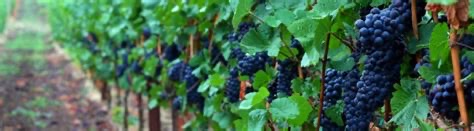 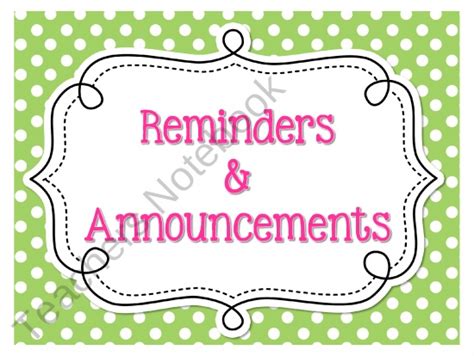 Food Pantry 2021:  The Mission Committee is busy making plans to open a Food Pantry for individuals and families who may need assistance.  There is much to plan for and do.  If you would like to contribute to the organizing efforts of getting this mission off the ground, please leave your donation in the offering plate, or send it to the church office.  Also, there is a donation container in Fellowship Hall.  We welcome Rev. Edwin C. Heilman as guest preacher for today.  Rev. Heilman is the Pastor of Park Church, United Church of Christ in Toledo, Ohio.The Installation of Pastor Hafidha will be held TODAY, SUNDAY, 2 MAY, 3:00pm, in the church sanctuary and aired on Zoom.  Come and join us for this celebration of our joint ministry.Pastor Hafidha will be on vacation from Saturday, 1 May through Friday, 8 May, Monday, 10 May through Saturday, 15 May, and again on Sunday, 30 May.  For pastoral emergencies, please contact Rev. Charlie Yang, Pastor of Salem United Methodist Church at 516-462-4050. Not 518.  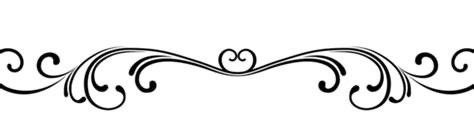 The Board and Congregation ofZion’s United Church of Christ of Tabortoncordially invites you to  A Service for the Worship of God and the InstallationofRev. Hafidha F. Saadiqah as PastoronSunday, May 2, 2021, 3:00pmatZion’s United Church of Christ of Taborton741 Taborton Road, Sand Lake, NYReception to follow at 4:00pm in the Fellowship HallService will be in-person and virtual via ZoomPlease RSVP to ziontabortonchurch@gmail.comPlease indicate if you will be attending in-person or virtuallyThe Zoom link will be provided via email on May 1stto those that RSVP in advanceHow to Sign into ZoomUsing a Mobile App1Open Zoom. This app icon looks like a white video camera icon on a blue background that you'll find on one of your Home screens, in the app drawer, or by searching.2Tap Sign In. It's in the lower right corner of your screen.3Enter your Zoom email and password or tap to sign in with SSO, Google, or Facebook. If you use SSO, Google, or Facebook you may be prompted to confirm your account and your birthday.4Tap Sign In (if you used your email and password). You'll be signed in and redirected to your dashboard.To sign out, tap Settings next to a gear icon at the bottom of your screen, then tap your account listed at the top of the menu and select Sign Out at the bottom of the menu.[4]For more on these directions, go to: https://www.wikihow.com/Sign-in-to-Zoom#Using-the-Mobile-App